                            ПРИКАЗ                                                                                JAKAPУ18.03.2019 г.                                                                                                               №  Об ознакомлении  с  приказом МО РА «Об определении минимального количества баллов за выполнение экзаменационных работ при проведении ГИА-9 в 2019 году»        В целях организованного проведения  государственной итоговой аттестации по образовательным программам основного общего   и среднего общего образования  в 2019 году на территории МО «Онгудайский район»приказываю:Ознакомить педагогические коллективы, обучающихся 9,11 классов и их родителей (законных представителей), лиц, задействованных в проведении  государственной итоговой аттестации по образовательным программам основного общего образования с  приказом  Министерства образования и науки Республики Алтай № 273 от 07.03.2019г. «Об определении минимального количества баллов за выполнение экзаменационных работ при проведении государственной итоговой аттестации обучающихся по образовательным программам основного общего образования в форме основного государственного экзамена в 2019 году» (Приложение).Руководителям образовательных организаций  разместить на сайте образовательных организаций вышеуказанный документ в срок до 20.03.2019г. Исполнение приказа возложить на руководителей образовательных организаций, контроль за исполнением - на координатора ГИА - 9 Акпашеву Л.П.   Начальник отдела образования                                      И.В.ТенгерековаАкпашева Л.П. 21-2-32       Муниципальное образование«Онгудайский район»АдминистрацияОтдел образования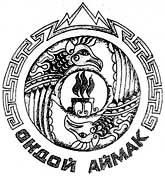 Муниципал тозолмо«Ондой аймак»АдминистрацияУреду болуги